附件1：自贡市消防救援支队2023年度第三季度面向社会招录聘用制消防员拟录用人员名单序号姓名身份证号录用意见备注1熊晨曦510322199604205273拟录用2倪兴龙513922199807235291拟录用3赵和富510322199303103476拟录用4何鑫源510525199809278652拟录用5李孟轩511028200410023816拟录用6邹文磊510304199606285016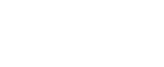 拟录用7吕  涛510303199605022517拟录用8杨  波510321199305023799拟录用9尤仲苏513225199910112311拟录用10何俊毅51032220010111261X拟录用11杨旭鹏510303200308180012拟录用12曾  柯510322200208187355拟录用13张思南'510321199811024153拟录用14王政权510321200107241432拟录用15邱宝林511002199601156612拟录用16李宏翌510311199609191318拟录用17罗扬义513822200310050013拟录用序号姓名身份证号录用意见备注18甘富承511023199901303073拟录用19杨小龙511621199905272673拟录用20王  卓510322200105147318拟录用21朱建宇510321199408293134拟录用22刘  超510311199609263318拟录用23严博文510321199412233134拟录用24苏  潼511602200006154290拟录用25吉日龙龙513436200004204412拟录用驾驶员26何  彬511024198007132830拟录用驾驶员27张成学510322199412097175拟录用驾驶员28杨  行510321199407251434拟录用驾驶员29陈  军511524199507132732拟录用驾驶员